Отчёт по проведению тематической недели в группе «Паровозик» «Путешествие в лес»Дата проведения 09.08.2019 годЦель: способствовать углублению и обобщению имеющихся представлений детей о живой природе.Задачи:Воспитывать у детей интерес к жизни обитателей леса.Закреплять знания о животных и их детенышей.Воспитывать бережное отношение к лесу.     С 05 августа по 09 августа в группе «Паровозик» проходила тематическая неделя «Путешествие в лес». В течении недели с детьми проводились: беседы об обитателях леса, рассматривание иллюстраций, просмотр видеофильмов. В конце тематической недели дети с интересом делали фигуры животных (оригами).В мероприятии принимали участие 4 ребенка. 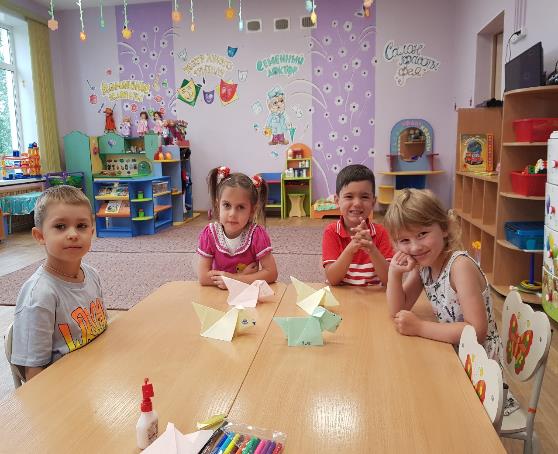 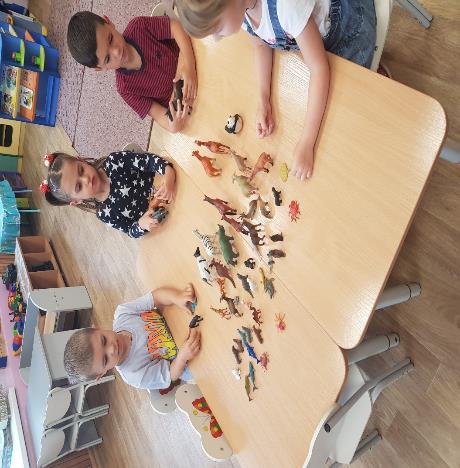 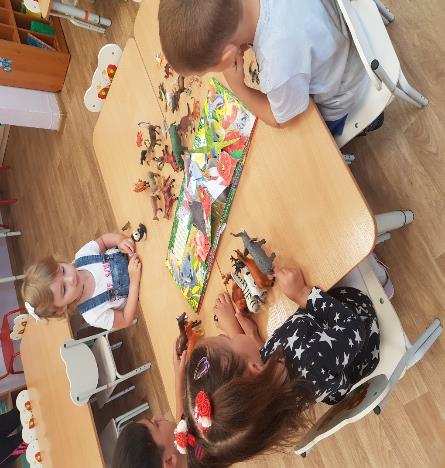 